PROGRAMA DE DISCIPLINAANEXOS E APENDICESDISCIPLINA: ENFERMAGEM À SAÚDE DA MULHER IOrientações para os Painéis TemáticosComo se organiza um painel?Toda a classe, dividida em duas equipes, prepara os temas a partir das leituras indicadas pelo professor.Cada equipe deverá ter- Um coordenador que distribua as tarefas para a conclusão do trabalho a ser apresentado no painel;- Um secretário que anotará todas as ocorrências durante o trabalho da equipe tais como tarefas atribuídas a cada membro, horário e duração da leitura orientada, da reunião para discussão, e elaboração da síntese, dificuldades e eventuais problemas ocorridos durante a preparação e realização do painel;- Um relator que redigirá o relatório do painel com a colaboração de toda a equipe.Etapas de preparação do painel- Atribuição de tarefas a cada componente (pesquisa de textos, de outros materiais a serem apresentados,leitura individual);- Discussão das sínteses e das contribuições individuais;- Preparação da participação da equipe no painel (estratégia, tempo, conteúdo);- Participação efetiva no painel*.Painel exposição: cada componente da equipe de painelistas apresenta sua síntese sobre o tema; o moderador faz um resumo encadeando as diversas sínteses e abre tempo para o auditório;Objetivos: Promover o diálogo entre os segmentos interessados na discussão do temaResultados esperados do painel temático: Contribuir para ampliar a compreensão e a reflexão sobre atemáticaDinâmica do Painel: “Entendendo que um Painel Temático se destina à troca de ideias sobre determinado tema, onde os painelistas não expõem, mas discutem ou conversam sobre um tema ante um público, a partir de seus pontos de vista ou entendimentos, este se inicia com o moderador ou o mediador do Painel apresentando os painelistas, e formulando a primeira questão.Começa, aqui, desta forma, o diálogo do Painel. O moderador intervém, se necessário, para esclarecer e reconduzir o assunto, e formular novas questões. O painel pode prever a participação do público presente, que por sua vez pode externar suas dúvidas e realizar questionamentos aos painelistas” (TARGINO; NEYRA, 2006, p. 18 e 19). (Inf. &Soc.:Est., João Pessoa, v.16, n.2, p.13-23, jul./dez. 2006)Distribuição do tempo:Primeiros minutos: Acomodação do Moderador e dos painelistas, no local destinado ao Painel Temático.Apresentação formal do Moderador que lê, de forma sucinta, o curriculo vitae dos painelistas e os apresenta. Nos próximos 40 minutos, o Moderador formula a primeira questão, que será respondida pelos painelistas, respectivamente, com tempo de três a cinco minutos para cada um, e intervém, se necessário para complementar o assunto.Em seguida, formula a segunda questão. Esta deve ser respondida, novamente, pelos painelistas, totalizando mais 20 minutos de discussões. Nos 30 minutos seguintes o Moderador abre as discussões para o público presente, estendendo o diálogo para todos os participantes, na ordem de manifestação. Nos últimos dez minutos o Moderador do Painel Temático, usando da palavra, faz um breve resumo do que foi discutido e encerra o evento, agradecendo aos painelistas e ao público presente.Dinâmica do painel- O moderador inicia o painel apresentando aos painelistas e ao auditório as regras de apresentação, lembra o tema, apresenta os componentes do painel e recomenda a não participação do auditória nesta primeira etapa;- O moderador apresenta uma questão estimuladora ou orienta a apresentação das sínteses de cada componente do painel;- O moderador encerra a primeira etapa e abre a segunda etapa dando cinco minutos para que o auditório se prepare para as perguntas aos painelistas e passados os cinco minutos oferece a palavra ao auditório.- No auditório, cada equipe escolhe a pergunta para apresentar aos painelistas entre aquelas que já tem preparadas;- As perguntas são apresentadas verbalmente ou por escrito e os painelistas respondem, podendo ou não haver réplica e tréplica;- O moderador encerra o painel fazendo um resumo das conclusões e agradecendo aos participantesAPÊNDICE IDISCIPLINA: ENFERMAGEM À SAÚDE DA MULHER IFICHA DE AVALIAÇÃO DE PAINEL TEMÁTICODisciplina: ENFERMAGEM À SAÚDE DA MULHER ITema:Nome dos discentes:Início:Término:Data:Pontuação Obtida:  	Comentarios_____________________________________________________________________________________________________________________________________________________________________________________________________________________________________________________________________________________________________________________________________APÊNDICE IIDISCIPLINA: ENFERMAGEM À SAÚDE DA MULHER IELABORAÇÃO DE SÍNTESE REFLEXIVA(ORIENTAÇÕES GERAIS)1. Apresentação geral da síntese Folha de rosto: contemplar cabeçalho (instituição, nome do curso, nome da disciplina, professor responsável), título (síntese reflexiva), referência completa do texto utilizado, conforme ABNT, local e data do manuscrito. Dimensão da síntese: Apresentação entre 01 e 03 laudas, contendo Introdução, Desenvolvimento, Considerações Finais. Formatação do texto: No manuscrito, atentar para normas ABNT, tais como: 3,0 cm nas margens superior e esquerda e 2,0 cm nas margens inferior e direita; espaçamento entrelinhas 1,5, Fonte Times New Roman 12, recuo de parágrafos de 1,25 cm. 2. Algumas observações/recomendações - Forneça uma síntese – comentada - do que se tratou as aulas e os referencias teóricos utilizados. A apresentação deverá ser clara, elucidativa e concisa. - Durante a síntese ou após a mesma, emita opiniões sobre o nível de aprofundamento do assunto e em que situações se aplica (assistência, ensino, pesquisa, gestão, etc. - Citação de outras publicações/autores: Somente quando estritamente necessário e relevante para estabelecer alguma associação ou contraponto relacionado ao conteúdo que está sendo analisado pois, não se trata de revisão de literatura! Porém, depois de concluída a resenha, poderá indicar outras referências de textos, contanto que as mesmas versem sobre tema diretamente relacionado e se julgar pertinente. Se indicar outras fontes, as mesmas deverão ser referenciadas conforme ABNT, na última folha. 3. Entrega Cada síntese deverá ser enviada pelo SIGAA, no ícone específico na sala da disciplina, em formato PDF, até às 23 horas e 59 minutos do dia 30 de abril de 2023. Resenha entregue intempestivamente não será avaliada.APÊNDICE IIIDISCIPLINA: ENFERMAGEM À SAÚDE DA MULHER IFICHA DE AVALIAÇÃO DA SÍNTESE REFLEXIVADISCENTES: ________________________________________________________________________________________________________________________________________________________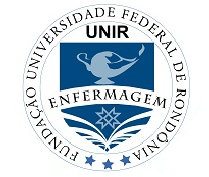 FUNDAÇÃO UNIVERSIDADE FEDERAL DE RONDÔNIADEPARTAMENTO DE ENFERMAGEMRenovação de Reconhecimento: Portaria n.º 1, de 6 de janeiro de 2012E-mail: denf@unir.brCampus Porto Velho/RO. BR 364, km 9,5. CEP 78.900.000. Fone (69) 2182-2113Disciplina: ENFERMAGEM À SAÚDE DA MULHER ICódigo: DAE00578N. de alunos: 20 Carga horária:  40 hT:40 hPré-requisitos: Não se aplicaCréditos:T: 2Docente: Nayra Carla de Melo (coordenadora), Elen Petean ParmejianiTurma: XXX Período: 6°Semestre Letivo: 2022/2Semestre de Ensino: 2023/1EmentaIntrodução às relações sociais de gênero, raça, etnia, e divisão sexual do trabalho. Suas determinações históricas, condicionamentos socioeconômicos e culturais. Reprodução, família e saúde. As políticas de saúde da mulher. A violência contra as mulheres, e modelos de atendimentos pelos profissionais de saúde.Objetivos EspecíficosDesenvolver formação política ética e científica do graduando de enfermagem capacitando-o para compreender a saúde da mulher sob as diferentes perspectivas que envolvem os direitos humanos da mulher, assim como seu papel na sociedade. Espera que a unidade propicie aos estudantes:Compreender as relações da mulher, gênero e sociedade; Compreender as políticas públicas voltadas à saúde da mulher;Prestar assistência de enfermagem à mulher, tendo como foco promoção, prevenção, relacionados à vivência da sexualidade e direitos reprodutivos.Conteúdo ProgramáticoOs conteúdos da disciplina serão desenvolvidos em três unidades de acordo com o cronograma.Unidade I: Relações sociais de gênero, raça, etnia, e divisão sexual do trabalhoSistema sexo/gêneroAssimetrias de gênero: divisão sexual do trabalho, vulnerabilidades étnicas e raciais suas implicações sociais;Gênero e sexualidade;Unidade II: Políticas públicas de saúde das mulheres Políticas públicas de saúde: Direitos sexuais e reprodutivos; (Des)medicalização do corpo feminino: atuação do profissional de saúde;Unidade III: Relações de Gênero e ViolênciasMÉTODOS DE ENSINO-APRENDIZAGEM: Aulas expositivas e dialogadas; Discussão orientada a partir da exibição de videos/documentários e de referenciais teóricos disponibilizados para leitura prévia;Realização de painel temático;O conteúdo será abordado numa ótica interdisciplinar em que as fontes para consulta teórica advêm de áreas distintas das ciências sociais, humanas e da saúde. Os textos/livros/arquivos referentes a cada aula devem ser lidos previamente, de forma a garantir a compreensão e o debate adequados em sala.PROCEDIMENTOS DE AVALIAÇÃO       A avaliação do desempenho será feita com base na somatória das seguintes notas:Painel TEMÁTICO (5,0 pontos)             GRUPO 1 – Feminismo e Direitos das mulheres             GRUPO 2 - Direitos sexuais e direitos reprodutivos: trajetória histórica e políticas públicas       para mulheres             GRUPO 3 - Relações de Gênero e ViolênciasSíntese reflexiva (GRUPO) – será destinada carga horária para elaboração da síntese das temáticas desenvolvidas na disciplina. A entrega deverá ser até as 23h e 59 minutos do dia 30 de abril de 2023, em formato PDF, via SIGAA. -  4,0 pontos (Orientações para elaboração em anexo)Pontualidade, participação efetiva no grupo, nas dinâmicas, nas atividades e nas discussões dos textos ao longo da disciplina – 1,0 ponto*Observação: frequência e assiduidade mínimas para aprovação na disciplina é de 75% da carga horária total da disciplina, de acordo com a Resolução n.338/CONSEA/2021. Nota mínima para aprovação: 6,0 (seis pontos)CARGA HORÁRIA DOCENTE:4 h/a semanaisCRONOGRAMACARGA HORÁRIA DOCENTE SEMANAL* Entrega até as 23:59h do dia 10/04/2023 (via SIGAA)BibliografiaBIBLIOGRAFIA BÁSICACORNWALL, A.; WELBOURN, A. Direitos sexuais e reprodutivos: experiências com abordagens participativas. Porto Alegre: Tomo, 2006.MURARO, R. M. Mulher, gênero e sociedade. Rio de Janeiro: Relume Dumará,2001.ORGANIZAÇÃO MUNDIAL DE SAÚDE. Departamento de Saúde Reprodutiva e Pesquisa (SRP) da Organização Mundial da Saúde (OMS) e Escola Bloomberg de Saúde Pública/Centro de Programas de Comunicação (CPC) da Universidade Johns Hopkins, Projeto INFO. Planejamento familiar: um manual global para prestadores de serviços de saúde. Baltimore e Genebra: CPC e OMS, 2007. Disponível em: <http://whqlibdoc.who.int/publications/2007/9780978856304_por.pdf>.BRASIL. Ministério da Saúde. Secretaria de Atenção à Saúde. Política nacional de atenção integral à saúde da mulher: princípios e diretrizes. 1. ed. Brasília: Editora do Ministério da Saúde, 2011.BIBLIOGRAFIA COMPLEMENTARFERNANDES, R. A. Q.; NARCHI, N. Z. Enfermagem e saúde da mulher. 2. ed.Barueri-SP: Manole, 2013.ALDRIGHI, J, M.; PETTA, C. A. Anticoncepção: aspectos contemporâneos. São Paulo: Atheneu, 2005.BRASIL. Ministério da Saúde. Secretaria de Política de Saúde. Violência intrafamiliar: orientações para a prática em serviços. Manual técnico. Brasília-DF,2001.BRASIL. Ministério da Saúde. Secretaria de Atenção à Saúde. Manual dos comitês de mortalidade materna. 3. ed. Brasília: Editora do Ministério da Saúde, 2007. Disponível em:<http://bvsms.saude.gov.br/bvs/publicacoes/comites_mortalidade_materna_3ed.pdf.BRASIL. Ministério da Saúde. Secretaria de Atenção à Saúde. Departamento de Atenção Básica. Saúde sexual e Saúde reprodutiva. Brasília: Ministério da Saúde,Disponível em: <http://dab.saude.gov.br/caderno_ab.php>.SAMPAIO, J.V et al. Consulte seu médico: hormônios e medicalização da sexualidade. Physis Revista de Saúde Coletiva, Rio de Janeiro, v. 30, n. 1(e300104), 2020.OLIVEIRA, Z.M et al. Cuidado de enfermagem no climatério: perspectiva desmedicalizadora na atenção primária de saúde. Rev enf UFPE ONLINE, Recife, v.11, supl.2, 2017.COSTA, T et al. Naturalização e medicalização do corpo feminino o controle social por meio da reprodução. Interface, v.10, n.11, p. 363-80, 2006.KANTOVISKI, A.L.L.; VARGENS, O.M.C. O cuidado a mulher que vivencia a menopausa sob a perspectiva da desmedicalização. Rev Eletr. Enf. [Internet], v.12, n. 3, 2010.SILVA, E.B. et al. Violência contra mulher e a prática assistencial na percepção dos profissionais de saúde. Texto e Contexto Enferm, Florianopolis, v.24, n.1, 2015.CRITÉRIOSNOTA ( 0- 0,5 pontos)Qualidade e criatividade do Material de Exposição - PainelEstrutura e Sequência Científica do TrabalhoCapacidade de ExposiçãoApresenta postura ética diante do seminárioPostura na ApresentaçãoDomínio do AssuntoMotivaçãoTempo adequado para exposição do temaSegurança durante a arguiçãoImportância do projeto expressa pelo alunoITEM DA AVALIAÇÃO ESCRITAPONTUAÇÃO MÁXIMAPONTOS OBTIDOS PADRONIZAÇÃO PADRONIZAÇÃO PADRONIZAÇÃOQualidade da apresentação gráfica do trabalho, redação, correção, clareza0,4Formatação conforme as normas de apresentação de trabalhos acadêmicos da ABNT0,4TEXTOTEXTOTEXTOA síntese aborda as temáticas das aulas com ancoragem teórica0,4Há aprofundamento do assunto e em que situações se aplica (assistência, ensino, pesquisa, gestão, etc)0,4O texto está claro, elucidativo e conciso0,4Uso da modalidade padrão da língua portuguesa escrita0,4Todas as citações enunciadas no texto estão arroladas na lista de referências bibliográficas0,4Existe coerência e sequência lógica na escrita0,4Apresenta uma conclusão/considerações finais adequada0,4REFERÊNCIAS BIBLIOGRÁFICASREFERÊNCIAS BIBLIOGRÁFICASREFERÊNCIAS BIBLIOGRÁFICASO trabalho apresenta uma lista de referências bibliográficas que obedecem às normas da ABNT0,4TOTAL4,0